الجمهــــورية الجزائريـــة الديمقراطيــــة الشعبيـــة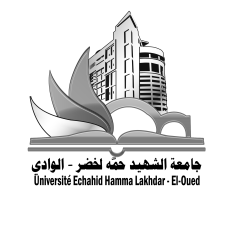 وزارة التعليـــم العالـــي و البحث العلمـــيجامعـة الشهيد حمة لخضـر بالـواديكليــة التكنولوجيــاالسنـة الأولــى ST                                       السداســي الأولى)2021/2022)مقياس: أعمال تطبيقية فيزياء1معلومـات الطالب :الهدف: دراسة الحركة الدائرية المنتظمة (النواس البسيط)                                                                        الأدوات المستعملة: عداد للزمن الرقمي , نواس بسيط (خيط , كرية)                                         المطلوب :                                                                                                                           1-قم بقياس أزمنة اهتزاز الكرية لأطوال مختلفة ثم إملأ الجدول التالي :2- أرسم  على الورق الملمتري المنحنى T2=f(L) 3- علق على البيان الذي تحصلت عليه ثم أستنتج العلاقة التي تربط T2 و L ............................................................................................................................................................................................................................................................................................................................................................................................................................................................................................................................................................................4-أستنتج القيمة التجريبية للجاذبية g............................................................................................................................................................................................................................................................................................................................................................................................................................................................................................................................................................................ 5- أوجد العبارة النظرية لللإرتياب النسبي لـ g .................................................................................................................................................................................................................................................................................................................................................................................................................................الاسـم ، اللقـب.................................................................الفـوج.................................................................رقـم التسجيــل.................................................................T2T(s)L(cm)0.93201.11301.28401.4250